Муниципальное бюджетное дошкольное образовательное учреждение «Детский сад № 10 «Луч» муниципального образования – городской округ город Скопин Рязанской области391801 Россия, Рязанская область, г. Скопин, ул. Мира д.11тел.8(49156)2-78-52Конспект занятия по ОО «Художественно-эстетическое  развитие»                                    «Случай в дедморозовке»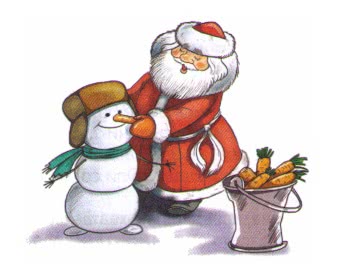 Подготовила:Воспитатель МБДОУ «Детский сад №10 «Луч»Жевноренко Ю.А.Скопин, 2022Цель: создание условий для развития у детей творческих способностей посредством тестопластики.Задачи:Образовательные:Учить детей создавать объемные композиции из соленого теста. Совершенствовать умение расплющивать исходную форму (шар); Закреплять умение лепить из частей, разделяя большой кусок на части;Закреплять умение выдерживать соотношение пропорций по величине;Развивающие: Развивать мелкую моторику.Развивать глазомер.Развивать воображение.Воспитательные:Воспитывать аккуратность в работе.Интеграция образовательных областей:Художественно-эстетическое развитиеФизическое развитиеИспользованные технологии:Здоровьесберегающие.ИКТ.Методы и приемы: показ, рассказ, беседа.Предварительная работа: Чтение: А. Усачев «Школа Снеговиков».Материал: проектор, экран, игрушечная сова, сверток, большая блестящая коробка, снежинки и снежки для рефлексии.Раздаточный: клей пва, картон голубого цвета, манка, салфетки бумажные и влажные.Звуковое сопровождение: музыкальная игра «Снежки», уханье совы.Ход: Воспитатель собирает детей в круг.Воспитатель: Ребята, я очень рада вас видеть! Давайте поприветствуем друг друга!Собрались все дети в круг.Я - твой друг и ты - мой друг!Дружно за руки возьмёмсяИ друг другу улыбнёмся.(слышится уханье совы, воспитатель обращает внимание детей на игрушечную сову со свертком в клюве)Воспитатель: Ребята, посмотрите, у нас гости! Это сова.. А что это у нее в клюве? Письмо! Ребята, давайте прочтем его!(зачитывает письмо)Воспитатель: Ребята, поможем Дедушке? (да!) Решено! Мы отправляемся в Дедморозовку! Вы готовы? Тогда закрывайте глазки:Произносит слова – заклинания:Если мы глаза закроемИ подсматривать не будем, Мы волшебный мир откроем, О котором не забудем! Слайд 2Воспитатель: Открывайте глазки, ребята! Посмотрите, мы, действительно, оказались в Дедморозовке! А вот и Снеговички – Кастрюльников, Морковкин, Чугунков, Варежкин! Привет, ребята!Воспитатель: Ну что ж, отыщем коробку с волшебным снегом…. Да вот же она!. (открывает блестящую большую коробку и раздает каждому ребенку контейнер с тестом белого цвета и контейнер поменьше с цветным тестом для лепки аксессуаров – можно использовать одноразовые пластиковые контейнеры)Дети присаживаются за столы.Ребята, холодновато в Дедморозовке, мои пальчики уже замерзли! А ваши? Давайте согреем их!Пальчиковая гимнастика.Ветер тучу-мельницуКрутит во весь дух (крутим ручками, словно мельница),И на землю стелетсяБелый-белый пух (встряхиваем ладошки).Закрывайте окна,Закрывайте двери (соединяем ладошки вместе).Закрывайте уши (закрываем ушки),Закрывайте нос (закрываем нос).Ходит, бродит по дорогамСтарый дедушка Мороз (ходим указательным и средним пальцами)Щиплет уши, щиплет нос,Щиплет щёчки дед Мороз (щипаем названные части тела).Воспитатель: Ну вот, мы согрелись, теперь дело пойдет быстрее!Давайте откроем контейнеры и посмотрим на волшебный снег. Ребята, хочу вас предупредить, что волшебный снег быстро тает, поэтому каждый раз, отщипывая от него кусочек, закрывайте крышечку контейнера.Итак, чтобы наши Снеговички смогли ожить, Дед Мороз передал нам волшебные комочки (скатанные из фольги шарики)Эти комочки будут лежать в основе наших снеговичков. 1. А теперь возьмем снег, не забудьте поздороваться с каждым комочком, переложите его из руки в руки, это – дружеские рукопожатия. Достаточно. 2. Из комочков волшебного снега нам нужно сделать лепешки. 3. А теперь спрячьте внутрь серебряные комочки так, чтобы их не было заметно. 4. Таких комочков нам понадобится 3 штуки. (воспитатель сопровождает слова показом способа действий, проверяет количество взятого детьми теста)5. А теперь соединим все 3 комочка при помощи живой водицы. Обратите внимание, что каждый последующий должен быть меньше предыдушего.Наши снеговички почти готовы! Осталось их нарядить. У каждого из вас есть контейнер с цветным снегом. В нем есть частичка Северного сияния, которое привез с собой Дед Мороз, когда гостил на Северном полюсе. Каждому из вас достался свой неповторимый цвет. Из этого снега мы сделаем шапочку, шарфик и валенки для наши Снеговичков.6. Шапочка. Скатайте небольшой шарик, а затем, взявшись за середину, слегка растяните и наденьте на Снеговичка, предварительно смазав его головку живой водой.7. Шарфик. Раскатайте длинную колбаску, слегка придавите пальчиком по всей длине. А концы слегка надрежьте повдоль при помощи стеки. Шарфы готовы! Теперь наденьте шарфы на своих Снеговичков, не забывая про живую воду!Чтобы украсить шарф и шапочку, воспользуемся зубочисткой и сделаем небольшие проколы.8. Осталось сделать валенки. Для этого нам понадобятся 2 комочка, слегка растяните их, чтобы получились овалы. Прикрепите их при помощи живой воды.Что-то не хватает… (дети подсказывают)Точно! Им не хватает лица!9. Сделаем глазки из черного перца.10. А носом станет кусочек волшебной дедморозовской моркови! (вставить кусочек настоящей моркови, либо можно заменить на вылепленную из теста)Посмотрите, какие милые Снеговички у нас получились!А давайте поиграем!Музыкальная игра «Снежки»(по окончанию звучит бой часов)Воспитатель: Ребята, эти часы нас извещают о том, что нам пора возвращаться в детский сад.Нужно поспешить обратно, пока мы не замерзли! (дети складывают свои поделки в блестящий короб, где до этого были контейнеры)А теперь закрывайте глазки!Произносит слова – заклинания:Снова мы глаза закроем И подсматривать не будем,В детский садик мы вернемся,Край чудесный не забудем!Слайд 6Воспитатель: Ребята, вам понравилось в Дедморозовке? (да) Какое доброе дело сделали?Вам понравилось наше занятие?Возьмите снежинку те, кому занятие понравилось, и было интересно, а снежки возьмут те, кто скучал во время нашей работы.Спасибо, ребята!Здравствуйте, ребята! Пишет вам Дед Мороз из деревни Дедморозовки! Прошу у вас помощи… Мне пришлось срочно уехать в Лапландию, а мои Снеговички не справляются с подготовкой подарков! До Нг совсем немного времени осталось, а писем от детишек у нас в этом как никогда много! Вот и обращаюсь, ребята, к вам с просьбой – помогите Помощников слепить!  Но для этого приглашаю вас ко мне в Дедморозовку!Там вы найдете коробку с волшебным снегом. Используйте его для лепки. Все остальное я сделаю сам, как вернусь из Лапландии.